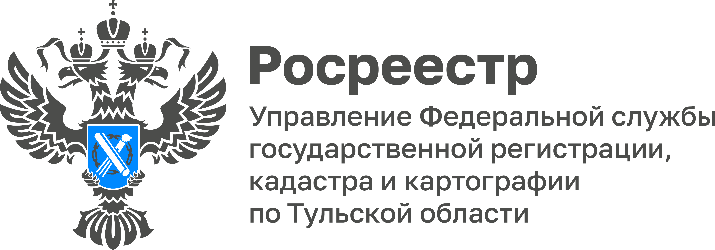 В Управлении Росреестра по Тульской области прошла лекция на тему ораторского искусства В Управлении Росреестра по Тульской области 3 апреля 2023 года прошла лекция Российского общества «Знание». Лекцию «Ораторское искусство: базовые навыки. Как говорить так, чтобы люди хотели слушать» прочитала Юлия Бернацкая – корреспондент, ведущая, интервьюер, эксперт, тренер по технике речи и логике речи, речевой самообороне.	В ходе своего выступления Юлия рассказала об искусстве эффективного использования слов, о технике, логике и структуре речи. Сотрудники Управления выполнили несколько базовых упражнений для развития дикции.Мероприятие состоялось в рамках всероссийской просветительской кампании для государственных служащих, которую Российское общество «Знание» проводит совместно с федеральными органами исполнительной власти.